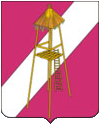 АДМИНИСТРАЦИЯ СЕРГИЕВСКОГО СЕЛЬСКОГО ПОСЕЛЕНИЯ КОРЕНОВСКОГО РАЙОНА  ПОСТАНОВЛЕНИЕ23 марта 2017 года                                                                             № 35ст. СергиевскаяО внесении изменений в постановление от 21 ноября 2016 года № 158«Об утверждении ведомственной целевой  программы «Кадровое обеспечение сферы культуры Сергиевского сельского поселения Кореновского района на 2017 год»В целях создания благоприятных условий для повышения качественного уровня кадрового потенциала отрасли культуры и участия в софинансировании расходных обязательств на осуществление денежных выплат стимулирующего характера отдельным категориям работников учреждений культуры, искусства и кинематографии,      п о с т а н о в л я ю:                1. Внести в постановление администрации Сергиевского сельского поселения от 21 ноября 2016 года № 158 «Об утверждении ведомственной целевой  программы «Кадровое обеспечение сферы культуры Сергиевского сельского поселения Кореновского района на 2017 год» следующие изменения:           1.1. В паспорте ведомственной целевой программы  Сергиевского сельского поселения Кореновского района на 2017 год «Предоставление субсидии учреждениям культуры в целях финансового обеспечения расходных обязательств учреждений культуры по обеспечению услугами организаций культуры и организаций досуга в части поэтапного повышения уровня средней заработной платы работников муниципальных учреждений отрасли культуры, искусства и кинематографии до средне заработной платы по Краснодарскому краю» в разделе «Объем и источники финансирования программы» внесены изменения, читать в новой редакции «3976980,00 рублей, из них местный бюджет — 1748780,00  руб., краевой бюджет 2228200,00 руб.»;         1.2. В разделе 4 «Система программных мероприятий» в разделе 1 «Поэтапное повышение заработной платы работникам муниципальных учреждений до средней заработной платы по Краснодарскому краю» сумма из местного бюджета 275500,00 руб изменить на 1748780,00 рублей, сумма из краевого бюджета 1664400,00 руб. изменить на 2228200,00 руб.;        1.3. Раздел 5 «Ресурсное обеспечение» читать в новой редакции «Мероприятия Программы финансируются за счет средств бюджета Сергиевского сельского поселения Кореновского района на 2017 год, за счет средств краевого бюджета. Объем финансирования программы составил  3976980,00 рублей, из них местный бюджет — 1748780,00 руб., краевой бюджет 2228200,00 руб.  Объемы финансирования на выполнение мероприятий Программы являются прогнозными и  уточняются в процессе исполнения бюджета Сергиевского сельского поселения.»      2. Финансовому отделу администрации Сергиевского сельского поселения Кореновского района (Бундюк) осуществлять финансирование расходов на реализацию указанной программы в пределах средств, утвержденных в бюджете Сергиевского сельского поселения на эти цели.      3. Обнародовать настоящее постановление в установленных местах для обнародования муниципальных правовых актов Сергиевского сельского поселения и разместить в сети Интернет на официальном сайте Сергиевского сельского поселения Кореновского района.      4. Контроль за выполнением настоящего постановления оставляю за собой.      5.   Постановление  вступает в силу со дня его подписания.ГлаваСергиевского сельского поселенияКореновского района                                                                     С.А.Басеев